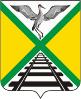 СОВЕТ МУНИЦИПАЛЬНОГО РАЙОНА«ЗАБАЙКАЛЬСКИЙ РАЙОН»  VI -СОЗЫВАРЕШЕНИЕп.г.т. Забайкальск25 марта 2020 года                                                                                    № 350О внесении изменений и дополнений в  решение Совета муниципального района "Забайкальский район"  от 28.02.2020 года № 340 «Об отмене решений Совета муниципального района "Забайкальский район»	В целях приведения нормативных правовых актов в соответствие с действующим законодательством, руководствуясь статьей 24 Устава муниципального района «Забайкальский район» Забайкальского края, Совет  муниципального района  «Забайкальский район» решил:1.  Внести в решение Совета муниципального района "Забайкальский район"  от 28.02.2020 года № 340 «Об отмене решений Совета муниципального района "Забайкальский район» следующие изменения и дополнения:1.1.  В наименовании после слова «решений» дополнить словами «и постановления ».1.2. В пункте 1 после слова «решения» дополнить словами «и постановления».1.3. Подпункт 1.23 пункта 1 изложить в новой редакции следующего содержания:«1.23. Постановление Забайкальской районной Думы от 30.03.2005 года №1 «О порядке управления и распоряжения земельными участками, находящимися в муниципальной собственности».2. Опубликовать (обнародовать) настоящее решение в порядке, установленном Уставом муниципального района «Забайкальский район» и разместить на официальном сайте муниципального района «Забайкальский район» в информационно-телекоммуникационной сети «Интернет» www.zabaikalskadm.ru.3. Настоящее решение вступает в силу на следующий день после официального опубликования (обнародования).Глава  муниципального района «Забайкальский район»                                                                    А.М. Эпов